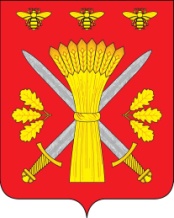 РОССИЙСКАЯ ФЕДЕРАЦИЯОРЛОВСКАЯ ОБЛАСТЬТРОСНЯНСКИЙ РАЙОННЫЙ СОВЕТ НАРОДНЫХ ДЕПУТАТОВРЕШЕНИЕ15 июля 2021 года                                                                          № 312                     с.ТроснаПринято на сорок пятом  заседаниирайонного Совета народных депутатовпятого созываО согласовании дополнительногонорматива отчислений от налогана доходы физических лицРассмотрев обращение Департамента финансов Орловской области от 11 июня 2021 года N 3-2/04-02-03/214 о согласовании замены части дотации на выравнивание бюджетной обеспеченности Троснянского муниципального района на 2022 год и на плановый период 2023 и 2024 годов дополнительными нормативами отчислений в бюджет Троснянского муниципального района от налога на доходы физических лиц, в соответствии со статьёй 138 Бюджетного кодекса Российской Федерации Троснянский районный Совет народных депутатов решил:1. Дать согласие на замену части дотации на выравнивание бюджетной обеспеченности муниципального района на 2022 и на плановый период 2023 и 2024 годов дополнительным нормативом отчислений в бюджет Троснянского муниципального района от налога на доходы физических лиц.2. Настоящее решение вступает в силу с момента официального опубликования.Председатель районногоСовета народных депутатов                                        В.И. Миронов   Глава района                                       А.И.Насонов